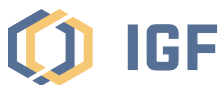 PanAfGeo Charter for TraineeTrainee Application Guidelines1. Objectives and descriptionThe PanAfGeo Project supports the training of geoscientific staff from African Geological Surveys through the development of an innovative training programme that includes the acquisition and development of important professional skills that complement their qualifications and technical skills. The training programme is carried out by world-class geoscientific experts coming from African and European Geological Surveys.This programme allows trainees to acquire a state-of-the-art tool kit that contains methods and field work from eight geoscientific domains: WP1 - Geoscientific mapping, WP2 – Mineral resources assessment, WP3 – Artisanal and Small-Scale Mining, WP4 – Environmental management of mines, WP5 – Geohazards, WP6 – Geoheritage, WP7 – Geoinformation management and WP8 – Communication and promotion. The PanAfGeo Charter for Trainees provides the general quality framework for selection of trainees who will attend the training sessions carried out in the frame of the PanAfGeo Project. This Charter is awarded for the full duration of the PanAfGeo Project. Implementation of the Charter will be monitored and violation of any of its principles and commitments may lead to its withdrawal by the PanAfGeo Project Coordination.A schedule of all proposed trainings will be communicated through OAGS with place of venue and language(s) used. The interested potential trainees will then need to get the support of their organisation.2. Terms and ValuePanAfGeo trainees will have to apply the acquired know-how for the development of geosciences in Africa. If they have been approved as PanAfGeo trainees, they can fully benefit from the unique aspects of the PanAfGeo training programme that distinguishes it from a regular experience.3. Eligible applicantsPanAfGeo established in the following points what is eligible to apply for the PanAfGeo Charter for trainees:Trainee must be a man or a women living in a country of the African continent;Trainee must be a technical and scientific staff working in an African Geological Survey and pertaining to the Organisation of African Geological Surveys (OAGS);Trainee must have BSc, MSc and/or PhD;Trainee must have a background that includes combination of geoscientific skills;Trainee must be younger than 45 years old;Trainee must be English-speaking, or French-speaking or Portuguese-speaking.In some cases, some other applications may be considered such as students from an African University, IT (Information Technology) technicians and specialists.4. ApplicationsTrainee must provide specific information and documents to complete the Applicant Form, as described below:Curriculum Vitæ (CV);Letter of motivation;Past experiences in geosciences area;Current position and role within their African Geological Survey.5. Full detailsThe information about the PanAfGeo Programme can be found at the following internet address: http://panafgeo.eurogeosurveys.org/Jean-Claude Guillaneau		Teresa Ponce de Leão  	 Alex N. NwegbuPanAfGeo Project Manager		President of EGS		 President of OAGS